Your recent request for information is replicated below, together with our response.I would like to submit a Freedom of Information request regarding hate crimes in the Moray area.I would like to know the number of hate crimes recorded in the Moray area in 2023.I would like a breakdown of these recorded hate crimes by protected characteristic (race, religion, gender identity, sexual orientation etc… )I would like to know the detection rate for these hate crimes, also broken down by protected characteristic.In response, please see the following:Hate Crime, Moray. 01 January – 31 December 2023:All statistics are provisional and should be treated as management information. All data have been extracted from Police Scotland internal systems and are correct as at 15th January 2024.The Recorded Crimes are extracted using the incident's raised date and extracted from Interim Vulnerable Person’s Database (iVPD) by selecting hate crime aggravators.The Detected Crimes are extracted using the detected date and extracted from iVPD by selecting hate crime aggravators.Police Scotland does not retain any information for statistical purposes once a record has been weeded from iVPD.  When a record is weeded, it is removed from the system, and there is no retention of data outside the weeding and retention policy.  Please note, the Record Retention Policy states that if a person is recorded as "no concern / not applicable" then this will only be retained for 6 months.If you require any further assistance please contact us quoting the reference above.You can request a review of this response within the next 40 working days by email or by letter (Information Management - FOI, Police Scotland, Clyde Gateway, 2 French Street, Dalmarnock, G40 4EH).  Requests must include the reason for your dissatisfaction.If you remain dissatisfied following our review response, you can appeal to the Office of the Scottish Information Commissioner (OSIC) within 6 months - online, by email or by letter (OSIC, Kinburn Castle, Doubledykes Road, St Andrews, KY16 9DS).Following an OSIC appeal, you can appeal to the Court of Session on a point of law only. This response will be added to our Disclosure Log in seven days' time.Every effort has been taken to ensure our response is as accessible as possible. If you require this response to be provided in an alternative format, please let us know.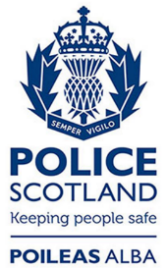 Freedom of Information ResponseOur reference:  FOI 23-3251Responded to:  17 January 2024Aggravator SummaryRecordedDetectedDetection Rate %Race292069.0Religion00-Race & Religion00-Other Multi Aggravator (incl. Race or Religion)10-Disability7457.1Sexual Orientation8562.5Transgender10-Other Multiple Aggravators (excl. Race or Religion)11100.0Total473063.8